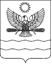 администрация Великовечненского сельскогопоселения Белореченского района		постановлениеот 12.07.2023                    	                              № 91село Великовечное   Об организации ярмарки «Провинция»  на территории  Великовечненского сельского поселенияБелореченского районаВ соответствии с Федеральным законом от 06 октября 2003 года № 131-ФЗ «Об общих принципах организации местного самоуправления Российской Федерации», Федеральным законом от 30 декабря 2006 года № 271-ФЗ «О розничных рынках и о внесении изменений в Трудовой кодекс Российской Федерации», Законом Краснодарского края от 01 марта 2011 года № 2195-КЗ «Об организации деятельности розничных рынков и ярмарок на территории Краснодарского края», на основании заявления индивидуального предпринимателя Жукова Сергея Александровича о проведении сезонной, универсальной, оптово-розничной ярмарки «Провинция» с 01 августа 2023 года по 31 декабря 2023 года, руководствуясь статьей 32 Устава Великовечненского сельского поселения Белореченского района,                            п о с т а н о в л я ю:1. Организатору ярмарки «Провинция» индивидуальному предпринимателю Жукову Сергею Александровичу (сокращенное наименование ИП Жуков С.А.), ИНН 230303470793, ОГРН 319237500428310 юридический адрес: индекс 352625, Краснодарский край, Белореченский район, село Великовечное, ул. Пионерская,36, телефон 8(918) 478-08-92: 1.1. Провести сезонную, универсальную, оптово-розничную ярмарку по адресу: Белореченский район, село Великовечное, земельный участок с кадастровым номером 23:39:0302019:86, с 01 августа 2023 года по 31 декабря 2023 года в соответствии с графиком работы ярмарки (прилагается), в количестве 50 торговых мест. Обеспечить присутствие на ярмарке широкого ассортимента сельскохозяйственной продукции;1.2. Организовать размещение торговых мест на ярмарке с соблюдением норм и правил пожарной безопасности, охраны общественного порядка, санитарно-эпидемиологического благополучия населения;1.3. Обеспечить надлежащее санитарно-техническое состояние торговых мест на ярмарке;1.4. Разработать и утвердить план мероприятий по организации ярмарки; 1.5. Разработать и утвердить порядок организации ярмарки, порядок предоставления торговых мест на ярмарке;1.6. Разместить в средствах массовой информации и (при наличии) на своем официальном сайте в информационно-телекоммуникационной сети "Интернет" информацию о плане мероприятий по организации ярмарки.2. Рекомендовать отделу МВД России по Белореченскому району организовать охрану общественного порядка в месте проведения ярмарки.3. Рекомендовать территориальному отделу Роспотребнадзора в Белореченском, Апшеронском районах, городе Горячий Ключ обеспечить контроль за соблюдением санитарных норм и правил при реализации продукции на проводимой ярмарке.4. Рекомендовать государственному учреждению Краснодарского края «Управление ветеринарии Белореченского района» обеспечить прохождение ветеринарной экспертизы сельхозпродукции и продукции животного происхождения реализуемой на проводимой ярмарке.5. Рекомендовать отделу надзорной деятельности МЧС России по Краснодарскому краю в Белореченском районе обеспечить контроль за соблюдением пожарной безопасности на проводимой ярмарке.6. Общему отделу администрации Великовечненского сельского поселения Белореченского района (Горбатенко) опубликовать настоящее постановление в установленном порядке.7. Контроль за выполнением настоящего постановления оставляю за собой.8. Постановление вступает в силу с момента опубликования.Глава Великовечненского сельского поселенияБелореченского района           	                                           К.В. Степаненко                                                                                                                                                                                                   ПРИЛОЖЕНИЕк постановлению администрации                                                                                                                                                                                   Великовечненского сельского                               поселения Белореченского района                           от 12.07.2023 г. №  91График работы ярмарки «Провинция» на территории   Великовечненского сельского поселения Белореченского районаАВГУСТ 2023 годаПериод проведения ярмарки     Понедельник-Воскресенье (еженедельно).СЕНТЯБРЬ 2023 годаПериод проведения ярмарки     Понедельник-Воскресенье (еженедельно).ОКТЯБРЬ 2023 годаПериод проведения ярмарки     Понедельник-Воскресенье (еженедельно).НОЯБРЬ 2023  годаПериод проведения ярмарки     Понедельник-Воскресенье (еженедельно).	                                ДЕКАБРЬ 2023 годаПериод проведения ярмарки     Понедельник-Воскресенье (еженедельно).Время работы: круглосуточно.ГлаваВеликовечненского сельского поселенияБелореченского района           	                                       К.В. СтепаненкоЛИСТ СОГЛАСОВАНИЯпроекта постановления администрации Великовечненского сельского поселения Белореченского районаот 12.07.2023 года № 91Об организации ярмарки «Провинция»  Великовечненского сельского поселенияОб организации ярмарки «Провинция»  Великовечненского сельского поселенияПроект подготовлен и внесен:Общим отделом администрации	 Великовечненского сельского поселения Белореченского района                          Ведущий специалистПроект подготовлен и внесен:Общим отделом администрации	 Великовечненского сельского поселения Белореченского района                          Ведущий специалистН.П. ВерченкоН.П. ВерченкоПроект согласован:Начальник общего отдела администрацииВеликовечненского сельского поселенияБелореченского района               Проект согласован:Начальник общего отдела администрацииВеликовечненского сельского поселенияБелореченского района                                             Е.А. Горбатенко                               Е.А. Горбатенко 